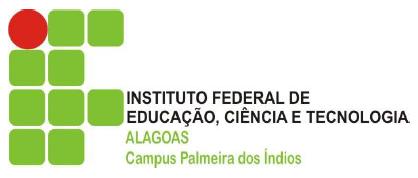 BIBLIOTECA PROF. AMARO NASCIMENTO MENDESOBS:   - Contar folhas/páginas a partir da folha de rosto;            - Favor anexar a este formulário: cópia da folha de rosto e resumo do trabalho.            - Enviar para o e-mail da biblioteca : biblioteca@ifalpalmeira.edu.br Solicitação de Catalogação na PublicaçãoSolicitação de Catalogação na PublicaçãoSolicitação de Catalogação na PublicaçãoSolicitação de Catalogação na PublicaçãoSolicitação de Catalogação na PublicaçãoSolicitação de Catalogação na PublicaçãoSolicitação de Catalogação na PublicaçãoSolicitação de Catalogação na PublicaçãoSolicitação de Catalogação na PublicaçãoSolicitação de Catalogação na PublicaçãoSolicitação de Catalogação na PublicaçãoSolicitação de Catalogação na PublicaçãoSolicitação de Catalogação na PublicaçãoSolicitação de Catalogação na PublicaçãoSolicitação de Catalogação na PublicaçãoPreencher com letra legível – Entrega em até 03 dias úteis (dependendo demanda)* Campos obrigatórios Preencher com letra legível – Entrega em até 03 dias úteis (dependendo demanda)* Campos obrigatórios Preencher com letra legível – Entrega em até 03 dias úteis (dependendo demanda)* Campos obrigatórios Preencher com letra legível – Entrega em até 03 dias úteis (dependendo demanda)* Campos obrigatórios Preencher com letra legível – Entrega em até 03 dias úteis (dependendo demanda)* Campos obrigatórios Preencher com letra legível – Entrega em até 03 dias úteis (dependendo demanda)* Campos obrigatórios Preencher com letra legível – Entrega em até 03 dias úteis (dependendo demanda)* Campos obrigatórios Preencher com letra legível – Entrega em até 03 dias úteis (dependendo demanda)* Campos obrigatórios Preencher com letra legível – Entrega em até 03 dias úteis (dependendo demanda)* Campos obrigatórios Preencher com letra legível – Entrega em até 03 dias úteis (dependendo demanda)* Campos obrigatórios Preencher com letra legível – Entrega em até 03 dias úteis (dependendo demanda)* Campos obrigatórios Preencher com letra legível – Entrega em até 03 dias úteis (dependendo demanda)* Campos obrigatórios Preencher com letra legível – Entrega em até 03 dias úteis (dependendo demanda)* Campos obrigatórios Preencher com letra legível – Entrega em até 03 dias úteis (dependendo demanda)* Campos obrigatórios Preencher com letra legível – Entrega em até 03 dias úteis (dependendo demanda)* Campos obrigatórios Autor: (Nome Completo, se mais de 01, na ordem de apresentação do documento)Autor: (Nome Completo, se mais de 01, na ordem de apresentação do documento)Autor: (Nome Completo, se mais de 01, na ordem de apresentação do documento)Autor: (Nome Completo, se mais de 01, na ordem de apresentação do documento)***********Título: Subtítulo              (Se houver)Título: Subtítulo              (Se houver)Título: Subtítulo              (Se houver)Título: Subtítulo              (Se houver)***********Indicação de Responsabilidade:(Diretor, Compilador, Produtor, Tradutor, Adaptador, Revisor, Interprete, etc...)Indicação de Responsabilidade:(Diretor, Compilador, Produtor, Tradutor, Adaptador, Revisor, Interprete, etc...)Indicação de Responsabilidade:(Diretor, Compilador, Produtor, Tradutor, Adaptador, Revisor, Interprete, etc...)Indicação de Responsabilidade:(Diretor, Compilador, Produtor, Tradutor, Adaptador, Revisor, Interprete, etc...)Edição:Edição:Edição:Edição:Lugar de Publicação:*Lugar de Publicação:*Lugar de Publicação:*Lugar de Publicação:*Lugar de Publicação:*Lugar de Publicação:*Lugar de Publicação:*Quantidade de folhas: *(se impressão só frente)Quantidade de folhas: *(se impressão só frente)Quantidade de folhas: *(se impressão só frente)Quantidade de folhas: *(se impressão só frente)Editora:Editora:Editora:Editora:Qtd. de volumes físicos:Qtd. de volumes físicos:Qtd. de volumes físicos:Qtd. de volumes físicos:Qtd. de volumes físicos:Qtd. de volumes físicos:Qtd. de volumes físicos:Quantidade de páginas:*(se impressão frente e verso)Quantidade de páginas:*(se impressão frente e verso)Quantidade de páginas:*(se impressão frente e verso)Quantidade de páginas:*(se impressão frente e verso)Instituição: *Instituição: *Instituição: *Instituição: *Instituição: *Instituição: *Instituição: *Instituição: *Instituição: *Cidade: *Cidade: *Cidade: *Cidade: *Cidade: *Cidade: *Centro e Departamento: Centro e Departamento: Centro e Departamento: Centro e Departamento: Centro e Departamento: Centro e Departamento: Centro e Departamento: Centro e Departamento: Centro e Departamento: Ano da Defesa: *Ano da Defesa: *Ano da Defesa: *Ano da Defesa: *Ano da Defesa: *Ano da Defesa: *Curso (denominação oficial): *Curso (denominação oficial): *Curso (denominação oficial): *Curso (denominação oficial): *Curso (denominação oficial): *Curso (denominação oficial): *Curso (denominação oficial): *Curso (denominação oficial): *Curso (denominação oficial): *Curso (denominação oficial): *Curso (denominação oficial): *Curso (denominação oficial): *Curso (denominação oficial): *Curso (denominação oficial): *Curso (denominação oficial): *Ilustrações (assinalar):*   □ Figuras (fotos, mapas, etc)     □ Gráficos   □ Tabelas □ Quadros   □ TransparênciasIlustrações (assinalar):*   □ Figuras (fotos, mapas, etc)     □ Gráficos   □ Tabelas □ Quadros   □ TransparênciasIlustrações (assinalar):*   □ Figuras (fotos, mapas, etc)     □ Gráficos   □ Tabelas □ Quadros   □ TransparênciasIlustrações (assinalar):*   □ Figuras (fotos, mapas, etc)     □ Gráficos   □ Tabelas □ Quadros   □ TransparênciasIlustrações (assinalar):*   □ Figuras (fotos, mapas, etc)     □ Gráficos   □ Tabelas □ Quadros   □ TransparênciasIlustrações (assinalar):*   □ Figuras (fotos, mapas, etc)     □ Gráficos   □ Tabelas □ Quadros   □ TransparênciasIlustrações (assinalar):*   □ Figuras (fotos, mapas, etc)     □ Gráficos   □ Tabelas □ Quadros   □ TransparênciasIlustrações (assinalar):*   □ Figuras (fotos, mapas, etc)     □ Gráficos   □ Tabelas □ Quadros   □ TransparênciasIlustrações (assinalar):*   □ Figuras (fotos, mapas, etc)     □ Gráficos   □ Tabelas □ Quadros   □ TransparênciasIlustrações (assinalar):*   □ Figuras (fotos, mapas, etc)     □ Gráficos   □ Tabelas □ Quadros   □ TransparênciasIlustrações (assinalar):*   □ Figuras (fotos, mapas, etc)     □ Gráficos   □ Tabelas □ Quadros   □ TransparênciasIlustrações (assinalar):*   □ Figuras (fotos, mapas, etc)     □ Gráficos   □ Tabelas □ Quadros   □ TransparênciasIlustrações (assinalar):*   □ Figuras (fotos, mapas, etc)     □ Gráficos   □ Tabelas □ Quadros   □ TransparênciasIlustrações (assinalar):*   □ Figuras (fotos, mapas, etc)     □ Gráficos   □ Tabelas □ Quadros   □ TransparênciasIlustrações (assinalar):*   □ Figuras (fotos, mapas, etc)     □ Gráficos   □ Tabelas □ Quadros   □ TransparênciasColoridasSIMSIMSIMSIMSIMNÃONÃONÃONÃONÃONatureza ou tipo de trabalho*Natureza ou tipo de trabalho*Natureza ou tipo de trabalho*RELATÓRIORELATÓRIOTCCTCCTCCTCCTCCDISSERTAÇÃODISSERTAÇÃONatureza ou tipo de trabalho*Natureza ou tipo de trabalho*Natureza ou tipo de trabalho*PROJETOPROJETOTESETESETESETESETESEARTIGO ARTIGO Natureza ou tipo de trabalho*Natureza ou tipo de trabalho*Natureza ou tipo de trabalho*Outros (Anais, Atas, Tópicos temáticos, etc...): EspecificarOutros (Anais, Atas, Tópicos temáticos, etc...): EspecificarOutros (Anais, Atas, Tópicos temáticos, etc...): EspecificarOutros (Anais, Atas, Tópicos temáticos, etc...): EspecificarOutros (Anais, Atas, Tópicos temáticos, etc...): EspecificarOutros (Anais, Atas, Tópicos temáticos, etc...): EspecificarOutros (Anais, Atas, Tópicos temáticos, etc...): EspecificarOutros (Anais, Atas, Tópicos temáticos, etc...): EspecificarOutros (Anais, Atas, Tópicos temáticos, etc...): EspecificarOutros (Anais, Atas, Tópicos temáticos, etc...): EspecificarOutros (Anais, Atas, Tópicos temáticos, etc...): EspecificarOrientador: (Nome  e titulação)Orientador: (Nome  e titulação)Orientador: (Nome  e titulação)Exemplo: Prof. Dr Isaac Newton*Exemplo: Prof. Dr Isaac Newton*Exemplo: Prof. Dr Isaac Newton*Exemplo: Prof. Dr Isaac Newton*Exemplo: Prof. Dr Isaac Newton*Exemplo: Prof. Dr Isaac Newton*Exemplo: Prof. Dr Isaac Newton*Exemplo: Prof. Dr Isaac Newton*Exemplo: Prof. Dr Isaac Newton*Exemplo: Prof. Dr Isaac Newton*Exemplo: Prof. Dr Isaac Newton*Exemplo: Prof. Dr Isaac Newton*Co-orientador:Se houver (Nome completo e titulação)Co-orientador:Se houver (Nome completo e titulação)Co-orientador:Se houver (Nome completo e titulação)Área de Concentração: (Tese ou Dissertação)Área de Concentração: (Tese ou Dissertação)Área de Concentração: (Tese ou Dissertação)Área de Concentração: (Tese ou Dissertação)Área de Concentração: (Tese ou Dissertação)Área de Concentração: (Tese ou Dissertação)Área de Concentração: (Tese ou Dissertação)Área de Concentração: (Tese ou Dissertação)Área de Concentração: (Tese ou Dissertação)Área de Concentração: (Tese ou Dissertação)Área de Concentração: (Tese ou Dissertação)Área de Concentração: (Tese ou Dissertação)Área de Concentração: (Tese ou Dissertação)Área de Concentração: (Tese ou Dissertação)Área de Concentração: (Tese ou Dissertação)Tipo de Suporte Físico*(Material principal a ser catalogado)Tipo de Suporte Físico*(Material principal a ser catalogado)Tipo de Suporte Físico*(Material principal a ser catalogado)Tipo de Suporte Físico*(Material principal a ser catalogado)ImpressoImpressoImpressoOnline (Web Page): Online (Web Page): Online (Web Page): Online (Web Page): Online (Web Page): Tipo de Suporte Físico*(Material principal a ser catalogado)Tipo de Suporte Físico*(Material principal a ser catalogado)Tipo de Suporte Físico*(Material principal a ser catalogado)Tipo de Suporte Físico*(Material principal a ser catalogado)CD-ROMCD-ROMCD-ROMTipo de Suporte Físico*(Material principal a ser catalogado)Tipo de Suporte Físico*(Material principal a ser catalogado)Tipo de Suporte Físico*(Material principal a ser catalogado)Tipo de Suporte Físico*(Material principal a ser catalogado)DVDDVDDVDOutros e/ou notas explicativas:Outros e/ou notas explicativas:Outros e/ou notas explicativas:Outros e/ou notas explicativas:Outros e/ou notas explicativas:Outros e/ou notas explicativas:Outros e/ou notas explicativas:Tipo de Suporte Físico*(Material principal a ser catalogado)Tipo de Suporte Físico*(Material principal a ser catalogado)Tipo de Suporte Físico*(Material principal a ser catalogado)Tipo de Suporte Físico*(Material principal a ser catalogado)Fitas de vídeoFitas de vídeoFitas de vídeoOutros e/ou notas explicativas:Outros e/ou notas explicativas:Outros e/ou notas explicativas:Outros e/ou notas explicativas:Outros e/ou notas explicativas:Outros e/ou notas explicativas:Outros e/ou notas explicativas:Material Anexo (Acompanha a obra, externo à obra)Material Anexo (Acompanha a obra, externo à obra)Material Anexo (Acompanha a obra, externo à obra)Material Anexo (Acompanha a obra, externo à obra)MapasMapasMapasFoldersFoldersFoldersFoldersFoldersMaterial Anexo (Acompanha a obra, externo à obra)Material Anexo (Acompanha a obra, externo à obra)Material Anexo (Acompanha a obra, externo à obra)Material Anexo (Acompanha a obra, externo à obra)CD-RomCD-RomCD-RomFotosFotosFotosFotosFotosMaterial Anexo (Acompanha a obra, externo à obra)Material Anexo (Acompanha a obra, externo à obra)Material Anexo (Acompanha a obra, externo à obra)Material Anexo (Acompanha a obra, externo à obra)Fitas de vídeoFitas de vídeoFitas de vídeoOutros:Outros:Outros:Outros:Outros:Outros:Outros:Material Anexo (Acompanha a obra, externo à obra)Material Anexo (Acompanha a obra, externo à obra)Material Anexo (Acompanha a obra, externo à obra)Material Anexo (Acompanha a obra, externo à obra)234Disquete234Disquete234DisqueteOutros:Outros:Outros:Outros:Outros:Outros:Outros:ISBN:ISBN:ISBN:ISBN:ISBN:ISBN:ISSN:ISSN:ISSN:ISSN:ISSN:ISSN:ISSN:ISSN:ISSN:Descrição física: (Formato, extensões, Duração [min.], dimensões, escala, etc.)Descrição física: (Formato, extensões, Duração [min.], dimensões, escala, etc.)Descrição física: (Formato, extensões, Duração [min.], dimensões, escala, etc.)Descrição física: (Formato, extensões, Duração [min.], dimensões, escala, etc.)Descrição física: (Formato, extensões, Duração [min.], dimensões, escala, etc.)Exemplo: 1 arquivo em PDF ; 234 bytes Exemplo: 1 arquivo em PDF ; 234 bytes Exemplo: 1 arquivo em PDF ; 234 bytes Exemplo: 1 arquivo em PDF ; 234 bytes Exemplo: 1 arquivo em PDF ; 234 bytes Exemplo: 1 arquivo em PDF ; 234 bytes Exemplo: 1 arquivo em PDF ; 234 bytes Exemplo: 1 arquivo em PDF ; 234 bytes Exemplo: 1 arquivo em PDF ; 234 bytes Exemplo: 1 arquivo em PDF ; 234 bytes Notas: (Observações importantes para menciona/ressaltar sobre o elemento catalogado, no caso de conter vários volumes, listar cada um deles e seus respectivos títulos se houver)Notas: (Observações importantes para menciona/ressaltar sobre o elemento catalogado, no caso de conter vários volumes, listar cada um deles e seus respectivos títulos se houver)Notas: (Observações importantes para menciona/ressaltar sobre o elemento catalogado, no caso de conter vários volumes, listar cada um deles e seus respectivos títulos se houver)Notas: (Observações importantes para menciona/ressaltar sobre o elemento catalogado, no caso de conter vários volumes, listar cada um deles e seus respectivos títulos se houver)Notas: (Observações importantes para menciona/ressaltar sobre o elemento catalogado, no caso de conter vários volumes, listar cada um deles e seus respectivos títulos se houver)(Anexar a este formulário)Resumo:*Palavras-chave:*  Palavras-chave de 3 a 5  Consultar/Pesquisar Tesauro (Vocabulário controlado/Descritores/Catálogo de Autoridades), exemplos:Principais:Exemplo (Geral) Biblioteca Nacional (BN) -  http://acervo.bn.br/sophia_web/Exemplo (Geral) The Library of Congress (LC Catalog) - https://authorities.loc.gov/cgi-bin/Pwebrecon.cgi?DB=local&PAGE=FirstExemplo (Educação) INEP - http://pergamum.inep.gov.br/pergamum/biblioteca/pesquisa_thesauro.php?resolution2=1024_1Exemplo (Engenharia) - IEEE Thesaurus - https://www.ieee.org/content/dam/ieee-org/ieee/web/org/pubs/ieee-thesaurus.pdfExemplo (Saúde) BVS  - http://bvsms2.saude.gov.br/cgi-bin/multites/mtwdk.exe?k=default&x=1&s=&n=50&t=&l=60&y=0&w=Outras opções:Exemplo (Geral) Senado WEB THES -  http://legis.senado.gov.br/webthes/ Exemplo (Eng. Sanitária) BN - https://bibliotextos.files.wordpress.com/2011/09/exemplos-de-tesauros.pdfExemplo (Arte e arquitetura - Em espanhol) - http://www.aatespanol.cl/taa/publico/buscar.htm(Anexar a este formulário)Resumo:*Palavras-chave:*  Palavras-chave de 3 a 5  Consultar/Pesquisar Tesauro (Vocabulário controlado/Descritores/Catálogo de Autoridades), exemplos:Principais:Exemplo (Geral) Biblioteca Nacional (BN) -  http://acervo.bn.br/sophia_web/Exemplo (Geral) The Library of Congress (LC Catalog) - https://authorities.loc.gov/cgi-bin/Pwebrecon.cgi?DB=local&PAGE=FirstExemplo (Educação) INEP - http://pergamum.inep.gov.br/pergamum/biblioteca/pesquisa_thesauro.php?resolution2=1024_1Exemplo (Engenharia) - IEEE Thesaurus - https://www.ieee.org/content/dam/ieee-org/ieee/web/org/pubs/ieee-thesaurus.pdfExemplo (Saúde) BVS  - http://bvsms2.saude.gov.br/cgi-bin/multites/mtwdk.exe?k=default&x=1&s=&n=50&t=&l=60&y=0&w=Outras opções:Exemplo (Geral) Senado WEB THES -  http://legis.senado.gov.br/webthes/ Exemplo (Eng. Sanitária) BN - https://bibliotextos.files.wordpress.com/2011/09/exemplos-de-tesauros.pdfExemplo (Arte e arquitetura - Em espanhol) - http://www.aatespanol.cl/taa/publico/buscar.htm(Anexar a este formulário)Resumo:*Palavras-chave:*  Palavras-chave de 3 a 5  Consultar/Pesquisar Tesauro (Vocabulário controlado/Descritores/Catálogo de Autoridades), exemplos:Principais:Exemplo (Geral) Biblioteca Nacional (BN) -  http://acervo.bn.br/sophia_web/Exemplo (Geral) The Library of Congress (LC Catalog) - https://authorities.loc.gov/cgi-bin/Pwebrecon.cgi?DB=local&PAGE=FirstExemplo (Educação) INEP - http://pergamum.inep.gov.br/pergamum/biblioteca/pesquisa_thesauro.php?resolution2=1024_1Exemplo (Engenharia) - IEEE Thesaurus - https://www.ieee.org/content/dam/ieee-org/ieee/web/org/pubs/ieee-thesaurus.pdfExemplo (Saúde) BVS  - http://bvsms2.saude.gov.br/cgi-bin/multites/mtwdk.exe?k=default&x=1&s=&n=50&t=&l=60&y=0&w=Outras opções:Exemplo (Geral) Senado WEB THES -  http://legis.senado.gov.br/webthes/ Exemplo (Eng. Sanitária) BN - https://bibliotextos.files.wordpress.com/2011/09/exemplos-de-tesauros.pdfExemplo (Arte e arquitetura - Em espanhol) - http://www.aatespanol.cl/taa/publico/buscar.htm(Anexar a este formulário)Resumo:*Palavras-chave:*  Palavras-chave de 3 a 5  Consultar/Pesquisar Tesauro (Vocabulário controlado/Descritores/Catálogo de Autoridades), exemplos:Principais:Exemplo (Geral) Biblioteca Nacional (BN) -  http://acervo.bn.br/sophia_web/Exemplo (Geral) The Library of Congress (LC Catalog) - https://authorities.loc.gov/cgi-bin/Pwebrecon.cgi?DB=local&PAGE=FirstExemplo (Educação) INEP - http://pergamum.inep.gov.br/pergamum/biblioteca/pesquisa_thesauro.php?resolution2=1024_1Exemplo (Engenharia) - IEEE Thesaurus - https://www.ieee.org/content/dam/ieee-org/ieee/web/org/pubs/ieee-thesaurus.pdfExemplo (Saúde) BVS  - http://bvsms2.saude.gov.br/cgi-bin/multites/mtwdk.exe?k=default&x=1&s=&n=50&t=&l=60&y=0&w=Outras opções:Exemplo (Geral) Senado WEB THES -  http://legis.senado.gov.br/webthes/ Exemplo (Eng. Sanitária) BN - https://bibliotextos.files.wordpress.com/2011/09/exemplos-de-tesauros.pdfExemplo (Arte e arquitetura - Em espanhol) - http://www.aatespanol.cl/taa/publico/buscar.htm(Anexar a este formulário)Resumo:*Palavras-chave:*  Palavras-chave de 3 a 5  Consultar/Pesquisar Tesauro (Vocabulário controlado/Descritores/Catálogo de Autoridades), exemplos:Principais:Exemplo (Geral) Biblioteca Nacional (BN) -  http://acervo.bn.br/sophia_web/Exemplo (Geral) The Library of Congress (LC Catalog) - https://authorities.loc.gov/cgi-bin/Pwebrecon.cgi?DB=local&PAGE=FirstExemplo (Educação) INEP - http://pergamum.inep.gov.br/pergamum/biblioteca/pesquisa_thesauro.php?resolution2=1024_1Exemplo (Engenharia) - IEEE Thesaurus - https://www.ieee.org/content/dam/ieee-org/ieee/web/org/pubs/ieee-thesaurus.pdfExemplo (Saúde) BVS  - http://bvsms2.saude.gov.br/cgi-bin/multites/mtwdk.exe?k=default&x=1&s=&n=50&t=&l=60&y=0&w=Outras opções:Exemplo (Geral) Senado WEB THES -  http://legis.senado.gov.br/webthes/ Exemplo (Eng. Sanitária) BN - https://bibliotextos.files.wordpress.com/2011/09/exemplos-de-tesauros.pdfExemplo (Arte e arquitetura - Em espanhol) - http://www.aatespanol.cl/taa/publico/buscar.htm(Anexar a este formulário)Resumo:*Palavras-chave:*  Palavras-chave de 3 a 5  Consultar/Pesquisar Tesauro (Vocabulário controlado/Descritores/Catálogo de Autoridades), exemplos:Principais:Exemplo (Geral) Biblioteca Nacional (BN) -  http://acervo.bn.br/sophia_web/Exemplo (Geral) The Library of Congress (LC Catalog) - https://authorities.loc.gov/cgi-bin/Pwebrecon.cgi?DB=local&PAGE=FirstExemplo (Educação) INEP - http://pergamum.inep.gov.br/pergamum/biblioteca/pesquisa_thesauro.php?resolution2=1024_1Exemplo (Engenharia) - IEEE Thesaurus - https://www.ieee.org/content/dam/ieee-org/ieee/web/org/pubs/ieee-thesaurus.pdfExemplo (Saúde) BVS  - http://bvsms2.saude.gov.br/cgi-bin/multites/mtwdk.exe?k=default&x=1&s=&n=50&t=&l=60&y=0&w=Outras opções:Exemplo (Geral) Senado WEB THES -  http://legis.senado.gov.br/webthes/ Exemplo (Eng. Sanitária) BN - https://bibliotextos.files.wordpress.com/2011/09/exemplos-de-tesauros.pdfExemplo (Arte e arquitetura - Em espanhol) - http://www.aatespanol.cl/taa/publico/buscar.htm(Anexar a este formulário)Resumo:*Palavras-chave:*  Palavras-chave de 3 a 5  Consultar/Pesquisar Tesauro (Vocabulário controlado/Descritores/Catálogo de Autoridades), exemplos:Principais:Exemplo (Geral) Biblioteca Nacional (BN) -  http://acervo.bn.br/sophia_web/Exemplo (Geral) The Library of Congress (LC Catalog) - https://authorities.loc.gov/cgi-bin/Pwebrecon.cgi?DB=local&PAGE=FirstExemplo (Educação) INEP - http://pergamum.inep.gov.br/pergamum/biblioteca/pesquisa_thesauro.php?resolution2=1024_1Exemplo (Engenharia) - IEEE Thesaurus - https://www.ieee.org/content/dam/ieee-org/ieee/web/org/pubs/ieee-thesaurus.pdfExemplo (Saúde) BVS  - http://bvsms2.saude.gov.br/cgi-bin/multites/mtwdk.exe?k=default&x=1&s=&n=50&t=&l=60&y=0&w=Outras opções:Exemplo (Geral) Senado WEB THES -  http://legis.senado.gov.br/webthes/ Exemplo (Eng. Sanitária) BN - https://bibliotextos.files.wordpress.com/2011/09/exemplos-de-tesauros.pdfExemplo (Arte e arquitetura - Em espanhol) - http://www.aatespanol.cl/taa/publico/buscar.htm(Anexar a este formulário)Resumo:*Palavras-chave:*  Palavras-chave de 3 a 5  Consultar/Pesquisar Tesauro (Vocabulário controlado/Descritores/Catálogo de Autoridades), exemplos:Principais:Exemplo (Geral) Biblioteca Nacional (BN) -  http://acervo.bn.br/sophia_web/Exemplo (Geral) The Library of Congress (LC Catalog) - https://authorities.loc.gov/cgi-bin/Pwebrecon.cgi?DB=local&PAGE=FirstExemplo (Educação) INEP - http://pergamum.inep.gov.br/pergamum/biblioteca/pesquisa_thesauro.php?resolution2=1024_1Exemplo (Engenharia) - IEEE Thesaurus - https://www.ieee.org/content/dam/ieee-org/ieee/web/org/pubs/ieee-thesaurus.pdfExemplo (Saúde) BVS  - http://bvsms2.saude.gov.br/cgi-bin/multites/mtwdk.exe?k=default&x=1&s=&n=50&t=&l=60&y=0&w=Outras opções:Exemplo (Geral) Senado WEB THES -  http://legis.senado.gov.br/webthes/ Exemplo (Eng. Sanitária) BN - https://bibliotextos.files.wordpress.com/2011/09/exemplos-de-tesauros.pdfExemplo (Arte e arquitetura - Em espanhol) - http://www.aatespanol.cl/taa/publico/buscar.htm(Anexar a este formulário)Resumo:*Palavras-chave:*  Palavras-chave de 3 a 5  Consultar/Pesquisar Tesauro (Vocabulário controlado/Descritores/Catálogo de Autoridades), exemplos:Principais:Exemplo (Geral) Biblioteca Nacional (BN) -  http://acervo.bn.br/sophia_web/Exemplo (Geral) The Library of Congress (LC Catalog) - https://authorities.loc.gov/cgi-bin/Pwebrecon.cgi?DB=local&PAGE=FirstExemplo (Educação) INEP - http://pergamum.inep.gov.br/pergamum/biblioteca/pesquisa_thesauro.php?resolution2=1024_1Exemplo (Engenharia) - IEEE Thesaurus - https://www.ieee.org/content/dam/ieee-org/ieee/web/org/pubs/ieee-thesaurus.pdfExemplo (Saúde) BVS  - http://bvsms2.saude.gov.br/cgi-bin/multites/mtwdk.exe?k=default&x=1&s=&n=50&t=&l=60&y=0&w=Outras opções:Exemplo (Geral) Senado WEB THES -  http://legis.senado.gov.br/webthes/ Exemplo (Eng. Sanitária) BN - https://bibliotextos.files.wordpress.com/2011/09/exemplos-de-tesauros.pdfExemplo (Arte e arquitetura - Em espanhol) - http://www.aatespanol.cl/taa/publico/buscar.htm(Anexar a este formulário)Resumo:*Palavras-chave:*  Palavras-chave de 3 a 5  Consultar/Pesquisar Tesauro (Vocabulário controlado/Descritores/Catálogo de Autoridades), exemplos:Principais:Exemplo (Geral) Biblioteca Nacional (BN) -  http://acervo.bn.br/sophia_web/Exemplo (Geral) The Library of Congress (LC Catalog) - https://authorities.loc.gov/cgi-bin/Pwebrecon.cgi?DB=local&PAGE=FirstExemplo (Educação) INEP - http://pergamum.inep.gov.br/pergamum/biblioteca/pesquisa_thesauro.php?resolution2=1024_1Exemplo (Engenharia) - IEEE Thesaurus - https://www.ieee.org/content/dam/ieee-org/ieee/web/org/pubs/ieee-thesaurus.pdfExemplo (Saúde) BVS  - http://bvsms2.saude.gov.br/cgi-bin/multites/mtwdk.exe?k=default&x=1&s=&n=50&t=&l=60&y=0&w=Outras opções:Exemplo (Geral) Senado WEB THES -  http://legis.senado.gov.br/webthes/ Exemplo (Eng. Sanitária) BN - https://bibliotextos.files.wordpress.com/2011/09/exemplos-de-tesauros.pdfExemplo (Arte e arquitetura - Em espanhol) - http://www.aatespanol.cl/taa/publico/buscar.htm(Anexar a este formulário)Resumo:*Palavras-chave:*  Palavras-chave de 3 a 5  Consultar/Pesquisar Tesauro (Vocabulário controlado/Descritores/Catálogo de Autoridades), exemplos:Principais:Exemplo (Geral) Biblioteca Nacional (BN) -  http://acervo.bn.br/sophia_web/Exemplo (Geral) The Library of Congress (LC Catalog) - https://authorities.loc.gov/cgi-bin/Pwebrecon.cgi?DB=local&PAGE=FirstExemplo (Educação) INEP - http://pergamum.inep.gov.br/pergamum/biblioteca/pesquisa_thesauro.php?resolution2=1024_1Exemplo (Engenharia) - IEEE Thesaurus - https://www.ieee.org/content/dam/ieee-org/ieee/web/org/pubs/ieee-thesaurus.pdfExemplo (Saúde) BVS  - http://bvsms2.saude.gov.br/cgi-bin/multites/mtwdk.exe?k=default&x=1&s=&n=50&t=&l=60&y=0&w=Outras opções:Exemplo (Geral) Senado WEB THES -  http://legis.senado.gov.br/webthes/ Exemplo (Eng. Sanitária) BN - https://bibliotextos.files.wordpress.com/2011/09/exemplos-de-tesauros.pdfExemplo (Arte e arquitetura - Em espanhol) - http://www.aatespanol.cl/taa/publico/buscar.htm(Anexar a este formulário)Resumo:*Palavras-chave:*  Palavras-chave de 3 a 5  Consultar/Pesquisar Tesauro (Vocabulário controlado/Descritores/Catálogo de Autoridades), exemplos:Principais:Exemplo (Geral) Biblioteca Nacional (BN) -  http://acervo.bn.br/sophia_web/Exemplo (Geral) The Library of Congress (LC Catalog) - https://authorities.loc.gov/cgi-bin/Pwebrecon.cgi?DB=local&PAGE=FirstExemplo (Educação) INEP - http://pergamum.inep.gov.br/pergamum/biblioteca/pesquisa_thesauro.php?resolution2=1024_1Exemplo (Engenharia) - IEEE Thesaurus - https://www.ieee.org/content/dam/ieee-org/ieee/web/org/pubs/ieee-thesaurus.pdfExemplo (Saúde) BVS  - http://bvsms2.saude.gov.br/cgi-bin/multites/mtwdk.exe?k=default&x=1&s=&n=50&t=&l=60&y=0&w=Outras opções:Exemplo (Geral) Senado WEB THES -  http://legis.senado.gov.br/webthes/ Exemplo (Eng. Sanitária) BN - https://bibliotextos.files.wordpress.com/2011/09/exemplos-de-tesauros.pdfExemplo (Arte e arquitetura - Em espanhol) - http://www.aatespanol.cl/taa/publico/buscar.htm(Anexar a este formulário)Resumo:*Palavras-chave:*  Palavras-chave de 3 a 5  Consultar/Pesquisar Tesauro (Vocabulário controlado/Descritores/Catálogo de Autoridades), exemplos:Principais:Exemplo (Geral) Biblioteca Nacional (BN) -  http://acervo.bn.br/sophia_web/Exemplo (Geral) The Library of Congress (LC Catalog) - https://authorities.loc.gov/cgi-bin/Pwebrecon.cgi?DB=local&PAGE=FirstExemplo (Educação) INEP - http://pergamum.inep.gov.br/pergamum/biblioteca/pesquisa_thesauro.php?resolution2=1024_1Exemplo (Engenharia) - IEEE Thesaurus - https://www.ieee.org/content/dam/ieee-org/ieee/web/org/pubs/ieee-thesaurus.pdfExemplo (Saúde) BVS  - http://bvsms2.saude.gov.br/cgi-bin/multites/mtwdk.exe?k=default&x=1&s=&n=50&t=&l=60&y=0&w=Outras opções:Exemplo (Geral) Senado WEB THES -  http://legis.senado.gov.br/webthes/ Exemplo (Eng. Sanitária) BN - https://bibliotextos.files.wordpress.com/2011/09/exemplos-de-tesauros.pdfExemplo (Arte e arquitetura - Em espanhol) - http://www.aatespanol.cl/taa/publico/buscar.htm(Anexar a este formulário)Resumo:*Palavras-chave:*  Palavras-chave de 3 a 5  Consultar/Pesquisar Tesauro (Vocabulário controlado/Descritores/Catálogo de Autoridades), exemplos:Principais:Exemplo (Geral) Biblioteca Nacional (BN) -  http://acervo.bn.br/sophia_web/Exemplo (Geral) The Library of Congress (LC Catalog) - https://authorities.loc.gov/cgi-bin/Pwebrecon.cgi?DB=local&PAGE=FirstExemplo (Educação) INEP - http://pergamum.inep.gov.br/pergamum/biblioteca/pesquisa_thesauro.php?resolution2=1024_1Exemplo (Engenharia) - IEEE Thesaurus - https://www.ieee.org/content/dam/ieee-org/ieee/web/org/pubs/ieee-thesaurus.pdfExemplo (Saúde) BVS  - http://bvsms2.saude.gov.br/cgi-bin/multites/mtwdk.exe?k=default&x=1&s=&n=50&t=&l=60&y=0&w=Outras opções:Exemplo (Geral) Senado WEB THES -  http://legis.senado.gov.br/webthes/ Exemplo (Eng. Sanitária) BN - https://bibliotextos.files.wordpress.com/2011/09/exemplos-de-tesauros.pdfExemplo (Arte e arquitetura - Em espanhol) - http://www.aatespanol.cl/taa/publico/buscar.htm(Anexar a este formulário)Resumo:*Palavras-chave:*  Palavras-chave de 3 a 5  Consultar/Pesquisar Tesauro (Vocabulário controlado/Descritores/Catálogo de Autoridades), exemplos:Principais:Exemplo (Geral) Biblioteca Nacional (BN) -  http://acervo.bn.br/sophia_web/Exemplo (Geral) The Library of Congress (LC Catalog) - https://authorities.loc.gov/cgi-bin/Pwebrecon.cgi?DB=local&PAGE=FirstExemplo (Educação) INEP - http://pergamum.inep.gov.br/pergamum/biblioteca/pesquisa_thesauro.php?resolution2=1024_1Exemplo (Engenharia) - IEEE Thesaurus - https://www.ieee.org/content/dam/ieee-org/ieee/web/org/pubs/ieee-thesaurus.pdfExemplo (Saúde) BVS  - http://bvsms2.saude.gov.br/cgi-bin/multites/mtwdk.exe?k=default&x=1&s=&n=50&t=&l=60&y=0&w=Outras opções:Exemplo (Geral) Senado WEB THES -  http://legis.senado.gov.br/webthes/ Exemplo (Eng. Sanitária) BN - https://bibliotextos.files.wordpress.com/2011/09/exemplos-de-tesauros.pdfExemplo (Arte e arquitetura - Em espanhol) - http://www.aatespanol.cl/taa/publico/buscar.htmE-mail:*